Ai docentiAl personale ATA Ai genitoriAl DSGA Al sito webOGGETTO : ELEZIONI DEI RAPPRESENTANTI DEI GENITORI NEI Consigli di classe , interclasse ed intersezioneALLEGATO A alla Circolare n. 12 del 16 ottobre 2020.VISTA la Delibera del Consiglio d’Istituto del 12 ottobre 2020;VISTA la Delibera del Comitato Tecnico del 14 ottobre 2020;si forniscono le istruzioni per le elezioni di cui in oggetto.ASSEMBLEA CON I GENITORI tramite piattaforma Google MeetGiorni ed orariSCUOLA DELL’INFANZIA POLIFUNZIONALE27/10 sez. A-B-C-G dalle 17.00 alle 18.0028/10 sez. D-E-F dalle 17.00 alle 18.00SCUOLA DELL’INFANZIA DONNANNA27/10 sez. A-B-C-D dalle 17.00 alle 18.0028/10 sez. A-B-C ex Via Torino dalle 17.00 alle 18.00SCUOLA DELL’INFANZIA PIRAGINETI28/10 sez. A -B dalle 16.30 alle 17.30SCUOLA PRIMARIA PORTA DI FERRO27/10 classi 1^ A, 2^ A, 3^ A  dalle 15.30 alle 16.3027/10 classi 2^ B, 2^ C, 2^ D, 5^A, 5^ B, 5^C dalle ore 17.00 alle 18.00 28/10 classi 1^B, 1^ C, 3^B, 3^C, 4^A, 4^B dalle ore 17.00 alle 18.00 SCUOLA PRIMARIA PIRAGINETI28/10 classi 1^ A , 2^ A, 3^ A, 4^ A, 5^ A  dalle ore 16.30/17.30SCUOLA SECONDARIA PIRAGINETI28/10 classe 1^ A, 2^A, 3^A dalle  ore 15.00 alle ore 16.00SCUOLA SECONDARIA DONNANNA1^ B, 2^B, 2^C, 3^B dalle ore 15.00 alle ore 16.00OPERAZIONI DI VOTO IN PRESENZA  Giorni ed orariSCUOLA DELL’INFANZIA POLIFUNZIONALE28/10 sez. A-B-C-G dalle ore 16.30 alle ore 17.3029/10 sez. D-E-F dalle ore 16.30 alle ore 17.30Le urne per le votazioni saranno posizionate all’esterno dell’ingresso del plesso.SCUOLA DELL’INFANZIA DONNANNA28/10 sez. A-B-C-D dalle ore 16.30 alle ore 17.3029/10 sez. A-B-C ex-via Torino dalle ore 16.30 alle ore 17.30Le urne per le votazioni saranno posizionate all’esterno dell’ingresso del plesso.SCUOLA DELL’INFANZIA PIRAGINETI29/10 sez. A-B dalle ore 16.15 alle ore 17.15Le urne per le votazioni saranno posizionate all’esterno dell’ingresso del plesso. SCUOLA PRIMARIA PORTA DI FERRO28/10  classi 1^ A –2^ A – 3^ A dalle ore 15.15 alle ore 16.1528/10 classi 2^B - 2^ C- 2^ D – 5^ A – 5^ B – 5^ C dalle ore 16.15 alle ore 17.1529/10 classi 1^B, 1^C, 3^B, 3^C, 4^ A – 4^ B dalle ore 16.15 alle ore 17.15Le urne per le votazioni saranno posizionate in Palestra / Aula Magna. I genitori potranno accedere solo dalla porta esterna di sicurezza ed uscire dalla porta di fronte la Palestra. SCUOLA PRIMARIA PIRAGINETI29/10 classi 1^ A – 2^ A – 3^ A – 4^ A – 5^ A dalle ore 16.15 alle ore 17.15Le urne saranno posizionate all’esterno dell’ingresso del plesso.SCUOLA SECONDARIA PIRAGINETI29/10 classi 1^ A – 2^ A – 3^ A dalle ore 17.15 alle ore 18.15Le urne saranno posizionate all’esterno dell’ingresso del plesso.SCUOLA SECONDARIA DONNANNA29/10 classi 1^ B e 3^ B dalle ore 15.30 alle ore 16.30 assemblea, dalle 16.30 alle 17.30 si procederà alle votazioni.29/10 classi 2^ B e 2^ C dalle ore 17.30 alle ore 18.30 assemblea, dalle 17.30 alle 18.30 si procederà alle votazioni. Le urne saranno posizionate all’esterno dell’ingresso del plesso.IL DIRIGENTE SCOLASTICOProf.ssa Tiziana Cerbino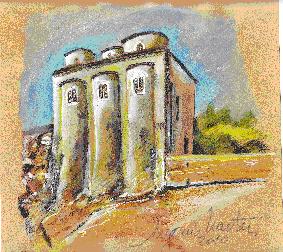 chiesa di San Marco (metà dell'XI secolo)ISTITUTO COMPRENSIVO A.AMARELLIVIA GRAN SASSO n. 16 -  87067 ROSSANO -TEL.0983/512197 - FAX 0983/291007csic8aq00b@pec.istruzione.it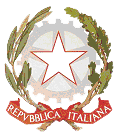 Sito Web: http:// www. icamarellirossano.edu.it     – e-mail  CSIC8AQ00B@istruzione.it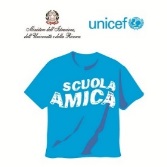 Sito Web: http:// www. icamarellirossano.edu.it     – e-mail  CSIC8AQ00B@istruzione.itSito Web: http:// www. icamarellirossano.edu.it     – e-mail  CSIC8AQ00B@istruzione.it